Herhaling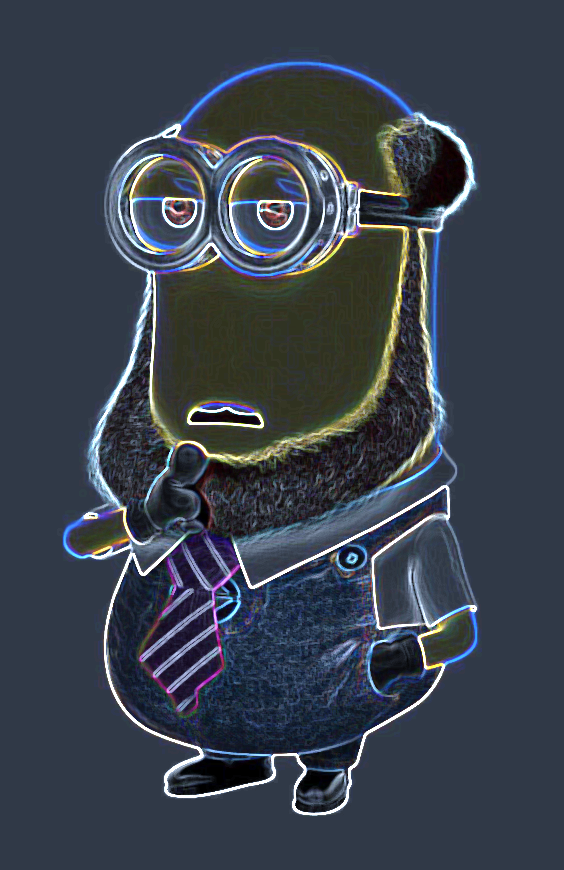 	aller	êtreavoirContact 1 - 4Contact 1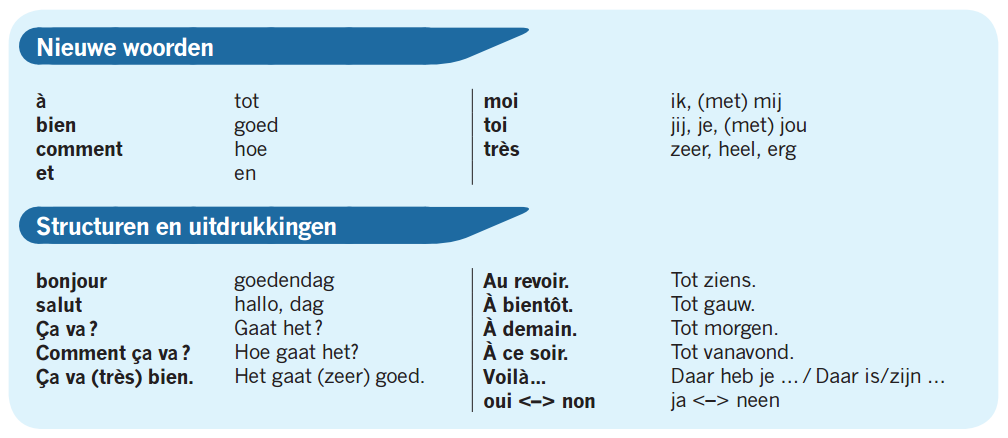 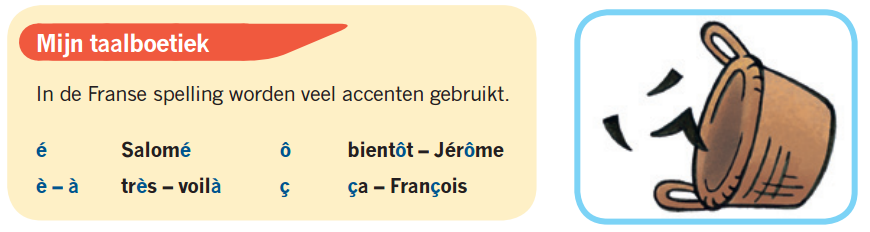 Schrijf de accenten twee keer over. Schrijf de woorden en zinnen twee keer over. Vertaal.Contact 2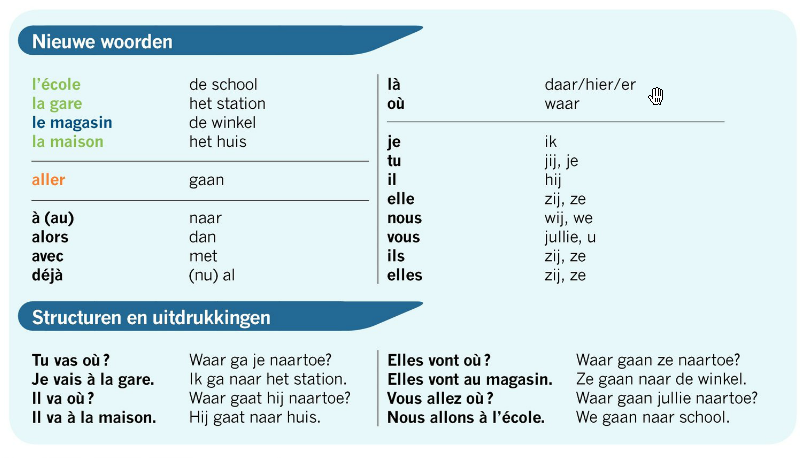 Schrijf de woorden en zinnen twee keer over. Vertaal.Verbind met de correcte vertaling. Vertaal.tu – vous – ils – je – nous – elles – il - elle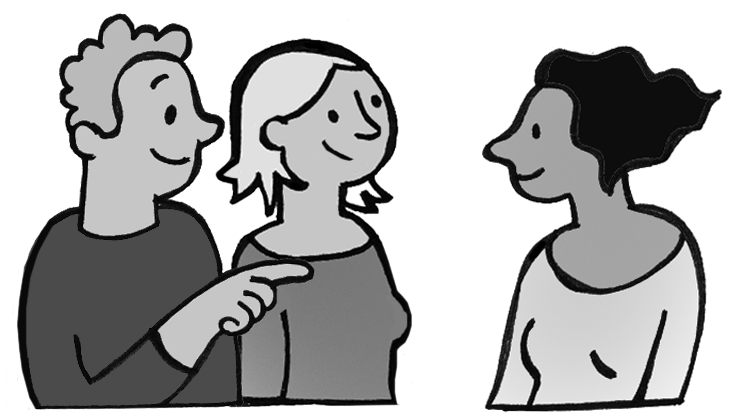 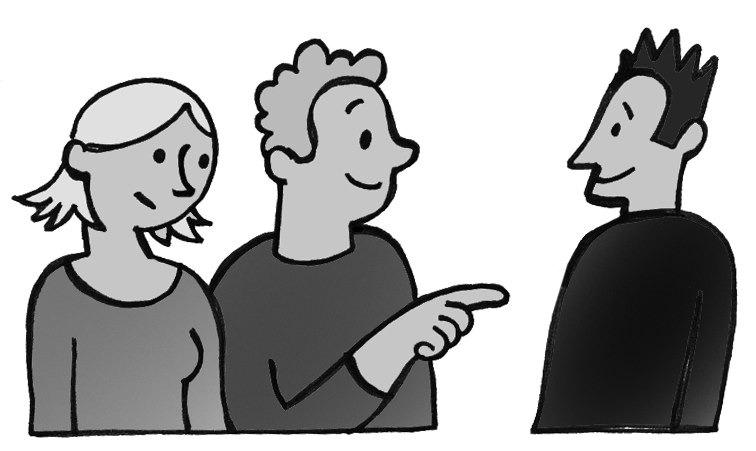 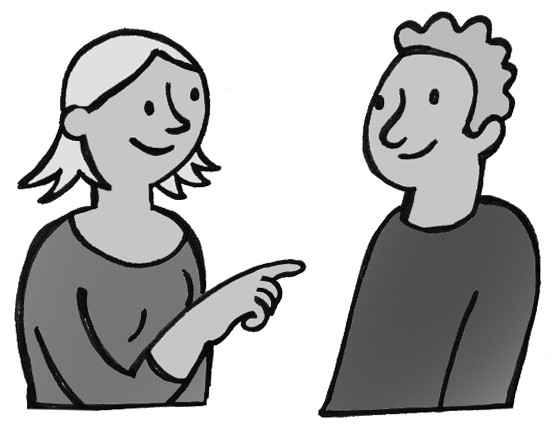 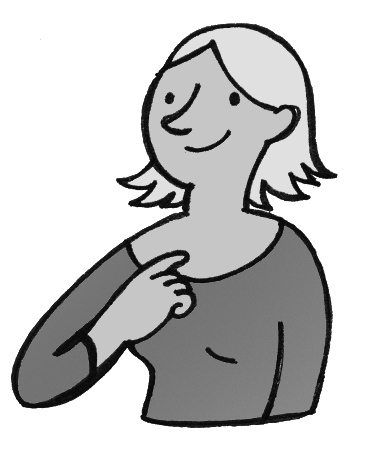    	ik = __________     jij = _________	    hij = _________	  zij = _________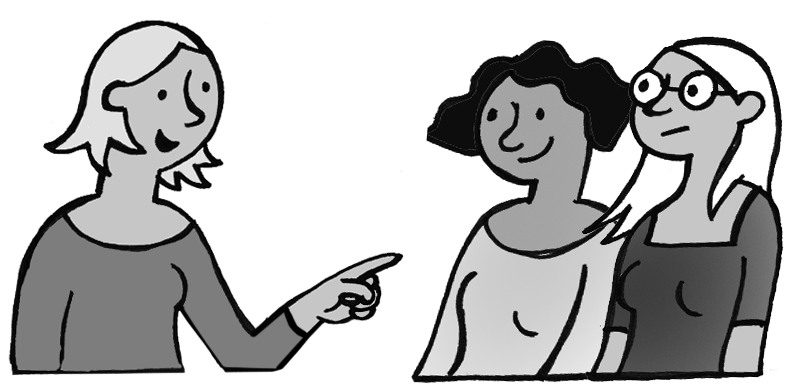 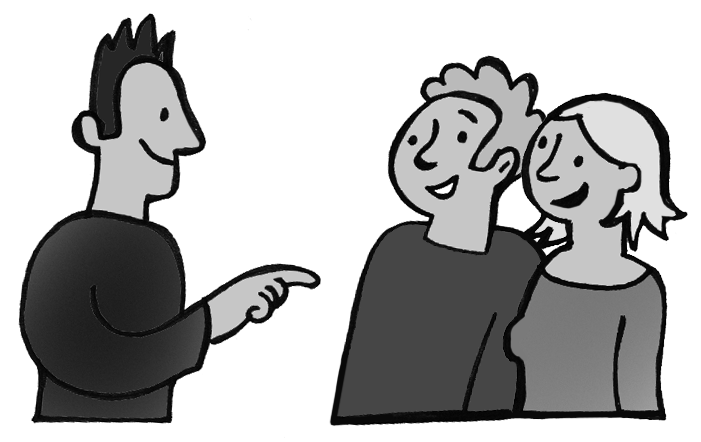 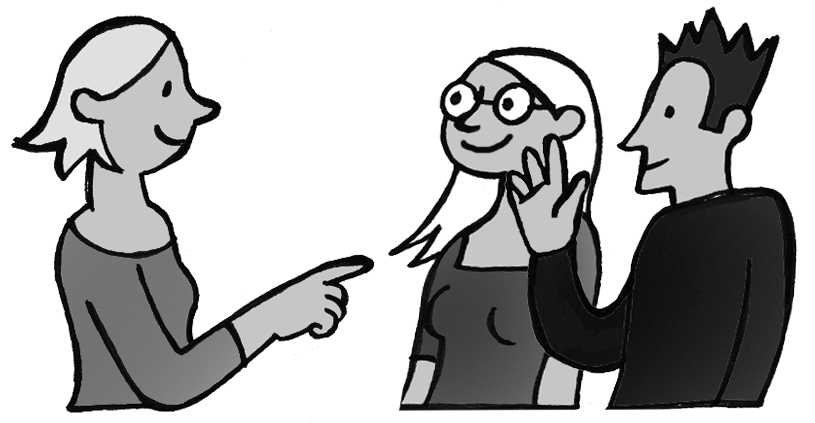 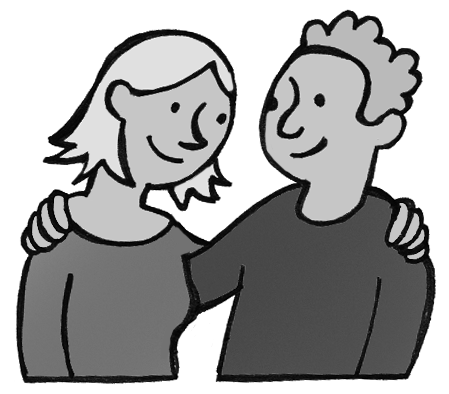       	wij = _________    jullie = _______	    ze = _________	  ze = _________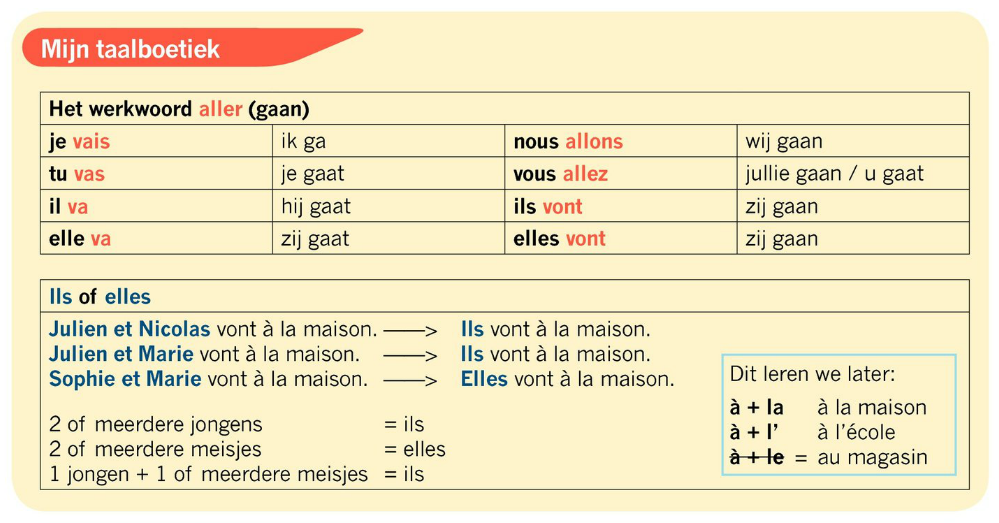 Noteer alle vervoegingen van het werkwoord aller en vertaal.Frans			NederlandsJe 	_________________ = _________________Tu 	_________________ = _________________Il   	_________________ = _________________Elle 	_________________ = _________________ça	_________________ = _________________On    	_________________ = _________________Nous 	_________________ = _________________Vous 	_________________ = _________________Vous 	_________________ = _________________Ils 	_________________ = _________________Elles 	_________________ = _________________Vul telkens een ander voornaamwoord in. ____________ allons____________ va____________ vas____________ va____________ va____________ va____________ vont____________ vais____________ allez____________ vontVul aan met de juiste vorm van het werkwoord aller.Zoek eerst het onderwerp. (onderlijnen) Gebruik de passende vorm van het werkwoord. (de persoonsvorm)Je _________ à la maison.			Nous _________ à la gare.Tu _________ à l’école.			Vous _________ au magasin.Il _________ au magasin.			Ils _________ à la maison.Elle _________ à la gare. 			Elles _________ à l’école.Tu _________ où?				Je _________ à la maison.Loran _________ où?				Il _________ à l’école.Vous _________ où?				Nous _________ au magasin.Lotte et Rob _________ où?			Ils _________ à la gare.Zoë _________ où?				Elle _________ à la maison.Je _________________à la maison.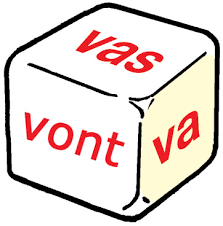 Nous _________________à l’école.Yarno _________________au magasin.  Elise et Zoë _________________à la gare.Tu _________________à l’école ?Lotte et  Maman __________à la maison?    Oui, elles __________à la maison.Loran __________à l’école ?Non, il __________à la gare.Tu __________à la maison ?Oui, je __________à la maison.Madame Miet __________à la gare ?Non, elle __________au magasin.Vous __________à la gare ?Oui, nous __________à la gare.Vul het antwoord aan.Gebruik het juiste onderwerp 
(je -  tu – il – elle – nous – vous – ils – elles) 
en de passende vorm van het werkwoord aller 
(vais – vas – va – allons – allez – vont).Tu vas au magasin?			Oui, _________  _________ au magasin.Vous allez à la maison?		Oui, _________  _________ à la maison.Papa va à la gare?			Oui, ________  __________ à la gare.Elise et Thibo vont où?		________  __________ à l’école.Lotte va où?				________  __________ à la maison.Dylano et Arthur vont où?		________  __________ à la gare.Maman va au magasin?		Oui, _________  _________ au magasin.Beantwoord de vragen. 
Tu vas à la maison ? Oui, ____________________________________________________________Vous allez à la gare ? Non, ____________________________________________________________Dylano et Arthur vont à la gare ? Oui, ____________________________________________________________Thibo va à l’école ? Non, ____________________________________________________________Maman va à la maison ? Oui, ____________________________________________________________Vertaal de zinnen.Hij gaat naar school.		____________________________________________________________Rob gaat naar huis.____________________________________________________________Zij gaan naar het station.		(Zij = Elise en Yarno)____________________________________________________________Ik ga naar de winkel. 		____________________________________________________________U gaat naar het station.	____________________________________________________________Waar gaat zij naartoe?	____________________________________________________________Jij gaat naar school.		____________________________________________________________Contact 3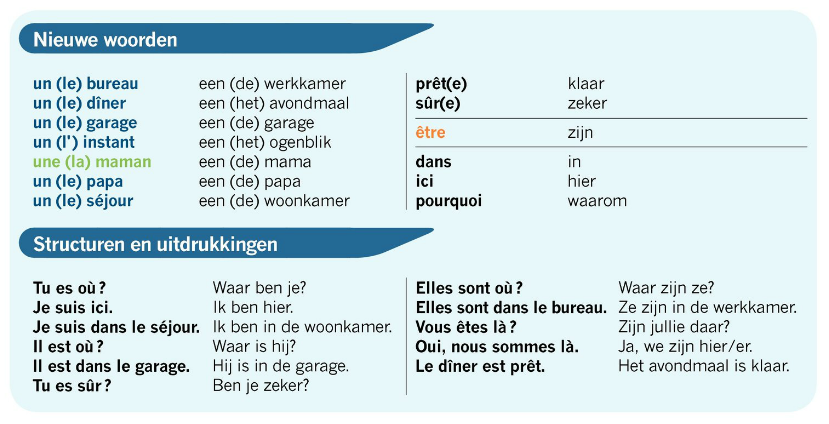 Schrijf de woorden en zinnen twee keer over. Vertaal naar het Nederlands.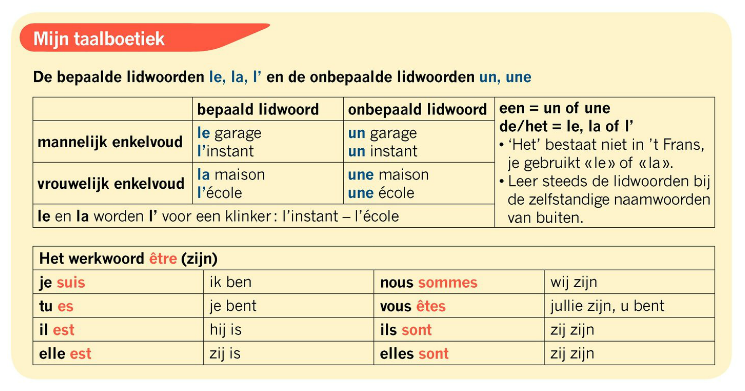 Noteer alle vervoegingen van het werkwoord être en vertaal.Frans			NederlandsJe 	_________________ = _________________Tu 	_________________ = _________________Il   	_________________ = _________________Elle 	_________________ = _________________ç’	_________________ = _________________On    	_________________ = _________________Nous 	_________________ = _________________Vous 	_________________ = _________________Vous 	_________________ = _________________Ils 	_________________ = _________________Elles 	_________________ = _________________Vul telkens een ander voornaamwoord in. ____________ est____________ es____________ êtes____________ sont____________ suis____________ est____________ est____________ sommes____________ sont____________ estVul aan met de juiste vorm van het werkwoord être.Zoek eerst het onderwerp. (onderlijnen) Gebruik de passende vorm van het werkwoord. (de persoonsvorm)Je _________ dans le séjour.			Nous _________ sûrs.Tu _________ dans le bureau.		Vous _________ ici.Il _________ au magasin.			Ils _________  dans le garage.Elle _________ prête. 			Le dîner _________ prêt.Vul de vragen in met de juiste vorm van het werkwoord être.
Beantwoord deze daarna.Zoek eerst het onderwerp. (onderlijnen) Gebruik de passende vorm van het werkwoord. (de persoonsvorm)Tu _________ où?			Je _________ dans le garage.Arthur _________ où?		Il _________ dans le bureau.	Vous _________ où?			Nous _________ dans le séjour.		Lotte et Yarno_________ où?	Ils _________ ici.Vul aan. Kijk naar de vraagzin: zoek eerst het onderwerp. (onderlijnen) Gebruik de passende vorm van het werkwoord. (de persoonsvorm)In de antwoordzin staat ofwel het onderwerp ofwel de persoonsvorm. Onderlijn die correct en vul de zin aan.Tu ____________ au magasin?			Oui, je ____________ au magasin.Vous ____________ à la maison?			Oui, _________ sommes à la maison.Elise ____________ à la gare?			Oui, _______ est à la gare.Zoë et papa ____________ où?			__________ sont à l’école.Maman ____________ où?				Elle __________ à la maison.Loran et Dylano ____________ où?			Ils _________ à la gare.Lotte ____________ au magasin?			Oui, ________ est au magasin.Vul de juiste vorm van het werkwoord être in.
Vertaal de zinnen.Je ____________ joyeux.			_________________________________________Il ____________ content.			_________________________________________Nous ____________ contents.		_________________________________________On ____________ dans le garage.		_________________________________________Tu ____________  ici.				_________________________________________Elles ____________  dans le bureau.		_________________________________________Vous ____________  sûr?			_________________________________________Elle ____________  dans le séjour.		_________________________________________Ils ____________  prêts.			_________________________________________C’ ____________  super! 			_________________________________________Beantwoord de vragen. 
Tu es dans le bureau ? Oui, ____________________________________________________________Vous êtes dans le séjour ? Non, ____________________________________________________________Dylano et Arthur sont où ?____________________________________________________________Rob est dans le garage ?Non, ____________________________________________________________Maman est là ? Oui, ____________________________________________________________Vertaal de zinnen.Hij is hier.____________________________________________________________Het avondmaal is klaar.____________________________________________________________Zij zijn in de werkkamer.		(Zij = Loran en Yarno)____________________________________________________________Ik ben klaar. 		____________________________________________________________Bent U zeker?	____________________________________________________________Vul het bepaald lidwoord in. (le, la ‘l)un magasin  	 	____ magasin		un instant 	 	____ instantune maison 	 	____ maison		un bureau 	 	____ bureauune école 	 	____ école		un dîner  	 	____ dînerun papa		____ papa		une maman		____ mamanun garage		____ garage		une gare		____ gare	Vul eerst het onbepaald lidwoord in. 
Daarna het bepaald lidwoord.Deze woorden komen uit contact 4.____ anniversaire 	 	____ anniversaire	____ cadeau		 	____ cadeau____ chance  		 	____ chance		____ CD 		 	____ CD____ musique	 	 	____ musique		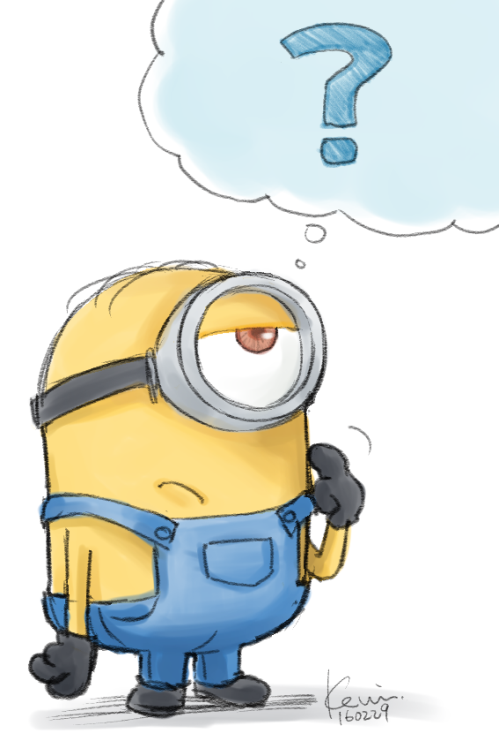 ____ jeu 			 ____  jeuContact 4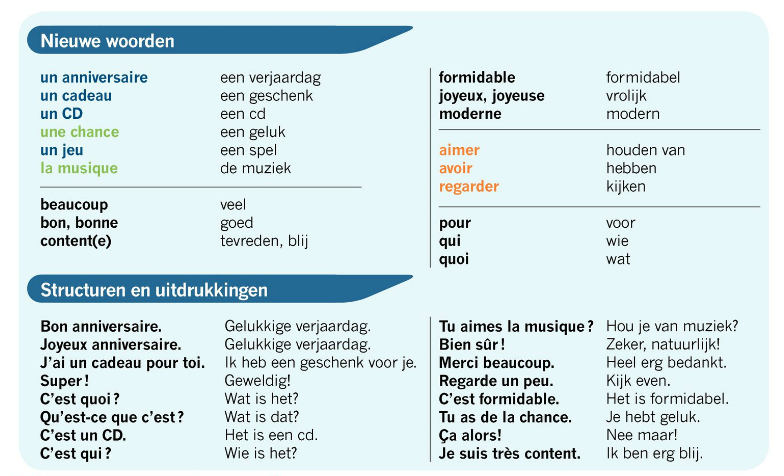 Schrijf de woorden en zinnen twee keer over. Vertaal.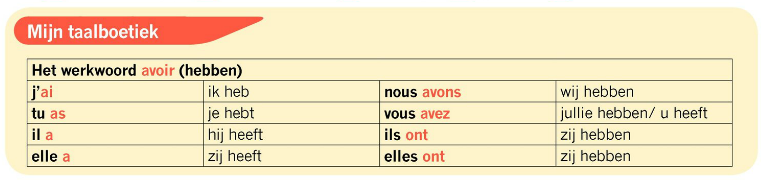 Noteer alle vervoegingen van het werkwoord avoir en vertaal.Frans			NederlandsJ’ 	_________________ = _________________Tu 	_________________ = _________________Il   	_________________ = _________________Elle 	_________________ = _________________On    	_________________ = _________________Nous 	_________________ = _________________Vous 	_________________ = _________________Vous 	_________________ = _________________Ils 	_________________ = _________________Elles 	_________________ = _________________Vul telkens een ander voornaamwoord in. ____________ avez____________ ai____________ avons____________ a____________ a____________ ont____________ as____________ ont____________ aVul aan met de juiste vorm van het werkwoord avoir.Zoek eerst het onderwerp. (onderlijnen) Gebruik de passende vorm van het werkwoord. (de persoonsvorm)J’ _________ un cadeau.			Nous _________ un jeu.Tu _________ de la chance.			Vous _________ de la chance.Yarno _________ un instant.			Ils _________ un cadeauLotte _________ un CD. 			Zoë et Elise _________ un jeu.Vul de vraag in met de juiste vorm van het werkwoord avoir.
Beantwoord deze daarna.Zoek eerst het onderwerp. (onderlijnen) Gebruik de passende vorm van het werkwoord. (de persoonsvorm)Tu _________ quoi?				J’ _________ un cadeau.Maman _________ un jeu?	  		Oui, elle _________ un jeu.Vous _________ un CD?	  		Oui, nous _________ un CD.Loran et Dylano  _______ quoi?	 	Ils _________ dîner.Vul de juiste vorm van het werkwoord in.
Vertaal de zinnen.Zoek eerst het onderwerp. (onderlijnen) Gebruik de passende vorm van het werkwoord. (de persoonsvorm)J’ ____________  un CD.			_________________________________________		Il ____________  un cadeau.			_________________________________________Nous ____________  le jeu.			_________________________________________On ____________  de la chance.		_________________________________________	Elles ____________  un cadeau.		_________________________________________Tu ____________  le CD.			_________________________________________Ils ____________  la musique.		_________________________________________Vous ____________ le cadeau.		_________________________________________Elle ____________   un jeu.			_________________________________________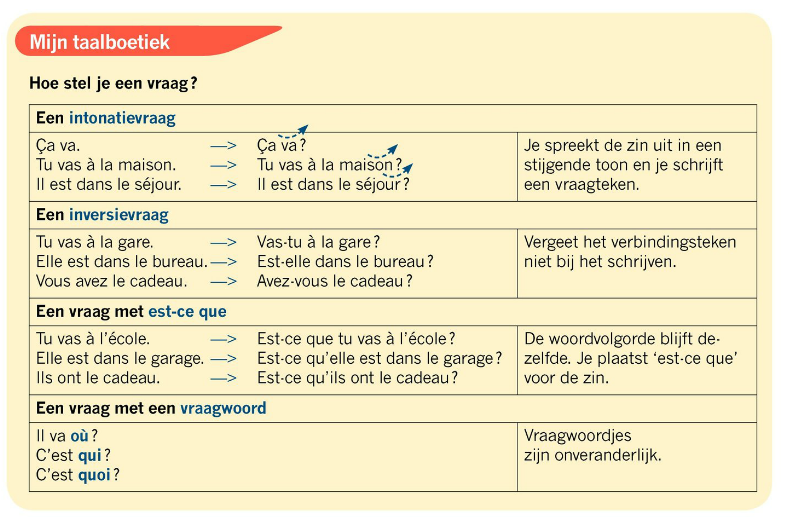 Vul in met het juiste vraagwoord.C’ est ___________?		C’ est un CD.C’ est ___________? 		C’ est maman.Thibo va ___________?C’ est ___________?		C’ est le jeu.___________ ça va?		Très bien, merci!C’ est ___________? 		C’ est Arthur.Maak van de zin een vraag.Rob a de la chance.Intonatievraag____________________________________________________________Inversievraag:____________________________________________________________Vraag met est-ce que:____________________________________________________________Vraag met een vraagwoord (qui):____________________________________________________________Thibo et Yarno ont un jeu.Intonatievraag____________________________________________________________Inversievraag:____________________________________________________________Vraag met est-ce que:____________________________________________________________Vraag met een vraagwoord (quoi):____________________________________________________________Elles sont dans le bureau.Intonatievraag____________________________________________________________Inversievraag:____________________________________________________________Vraag met est-ce que:____________________________________________________________Vraag met een vraagwoord (où):____________________________________________________________Zoë va au magasin.Intonatievraag____________________________________________________________Inversievraag:____________________________________________________________Vraag met est-ce que:____________________________________________________________Vraag met een vraagwoord (où):____________________________________________________________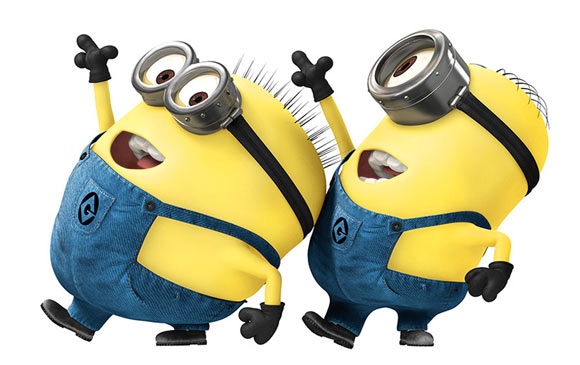 Bronnen:- taalboetiek en woordenschat uit handboek Beaufort 5https://www.google.be/search?biw=1280&bih=918&tbm=isch&sa=1&ei=3094WsLEJJDPwQLO9oSgDw&q=minion+%3F&oq=minion+%3F&gs_l=psy-ab.3...69835.71552.0.71815.0.0.0.0.0.0.0.0..0.0....0...1c.1.64.psy-ab..0.0.0....0.IhaJ2Vae_ME#imgrc=Olq0VSy27NxPZM:https://www.google.be/search?biw=1280&bih=918&tbm=isch&sa=1&ei=KFB4Wu-eC4TRwQKo26GYDA&q=minion+thinking&oq=minion+thinking&gs_l=psy-ab.3...48182.49194.0.49258.0.0.0.0.0.0.0.0..0.0....0...1c.1.64.psy-ab..0.0.0....0.AjPu-h24ImI#imgrc=xTB0vvQ3exE_qM:https://www.google.be/search?biw=1280&bih=918&tbm=isch&sa=1&ei=KFB4Wu-eC4TRwQKo26GYDA&q=minion+thinking&oq=minion+thinking&gs_l=psy-ab.3...48182.49194.0.49258.0.0.0.0.0.0.0.0..0.0....0...1c.1.64.psy-ab..0.0.0....0.AjPu-h24ImI#imgdii=peDEtLs9TOmXgM:&imgrc=JkFvIC2lmkX_gM:éèàôçàbiencommentetmoitoitrèsBonjour.Salut!Ça va?Comment ça va?Ça va très bien.Au revoir.À bientôt.À demain.À ce soir.voilàouinonàbienhoeetmoijij, je, met joutrèsBonjour.Salut!Gaat het?Comment ça va?Het gaat zeer goed.Au revoir.À bientôt.Tot morgen.À ce soir.voilàouinonTu vas où?Je vais à la gare.alorsavecdéjàElles vont au magasin.la maisonla gareNous allons à l’ école.làl’ écolehet huisalorslàJe vais à la gare.Waar gaan ze naartoe?Nous allons à l’ école.la gareallermetoùIl va où?Ze gaan naar de winkel.  (groep jongens)le magasinà  /  aureedsTu vas où?Il va à la maison.Vous allez où?ik     ●          ●     nous     wij   ●          ●     tuhij    ●          ●     iljij     ●          ●     jezij (1 meisje)     ●          ●     vousjullie     ●          ●     elleszij (groep meisjes)     ●          ●     ellezij (groep jongens & meisjes)     ●          ●     vousmen     ●          ●     ilsU     ●          ●     onle bureauun dînerle garagel’ instantune mamanun séjourIl est dans le garage.Le dîner est prêt.Vous êtes là?Tu es sûr?Nous sommes ici.pourquoidansprêtde schoolla maisondanlàJe vais à la gare.Elles vont où?Wij gaan naar school.la garegaanavecwaarIl va où?Elles vont au magasin.le magasinà  /  aureedsTu vas où?Il va à la maison.Waar gaan jullie naartoe?Joyeux anniversaire.Qu’ est-ce que c’est?Ça alors!Je suis très content.bon, bonnequiquoila musiqueMerci beaucoup!C’ est un CD.un anniversairehet gelukformidableaimervoorBon anniversaire.C’est un CD.Bien sûr!Het is formidabel.un cadeaueen speljoyeux, joyeuseavoir quiJoyeux anniversaire.Gelukkige verjaardag!C’est quoi?Wie is het?Merci beaucoup.Tu as de la chance.een CDla musiquemoderneregarderwatJ’ai un cadeau pour toi.Wat is dat?Tu aimes la musique?Regarde un peu.Ça alors!Ik ben erg blij.